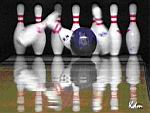 Siege social : M .Robert MOUREAU19 rue Roustaing  Résidence Gambetta  appt 91  33400 TalenceTel : 05 47 47 87 53Talence, le 15 novembre 2016 Compte rendu de la réunion du C.D. du 14/11/2016Présents : Marc Blasco, Nicolle Bouvier, Bernard Daheron, Claude Hudelot, Raymond Meloni, Robert Moureau.Absents excusés : Evelyne Droz, Jean Pierre Le BrisOuverture de la séance à 16h 15Le Président Moureau ouvre la séance et souhaite la bienvenue aux membres du comité directeur et en particulier au nouvel arrivant Bernard Daheron, élu lors de la dernière AG. Robert Moureau fait un point rapide sur les maillots .Le 3 novembre Marc Blasco et Raymond Melloni ont réceptionné les 15 maillots commandés auprès de Club VIP au Haillan.Ils reviennent à 30€ piece.Le comité directeur a décidé de maintenir à 25€ le prix de vente (et 10€ pour le 1er maillot)Ensuite Robert passe la parole à Raymond pour un petit tour d’Horizon des compétitions sportives.Raymond remercie les capitaines de toutes les équipes engagées dans les différents championnats pour leur implication dans la formation des équipes sachant qu’il n’est intervenu qu’à la marge pour compléter 3 équipes.Merci aux nouveaux compétiteurs qui vont consolider les effectifs de ces 3 équipes.Suite à la montée en N2 de l’équipe féminine 1, Robert Moureau a effectué 3 demandes (Conseil régional, Jeunesse et sports, municipalité) de subvention exceptionnelle. Dans tous les cas la réponse a été identique :  montant de la subvention 0€.Raymond rappelle les prochaines échéances sportives :20 novembre 2016 1ére journée de CDC National 20 novembre 2016 1ére journée de CDC Promotion10 et 11 décembre 2016 1ére journée de CDC Régional07et 08 janvier 2017 Challenge fédéral 1er tour (départemental)21 et 22 janvier 2017 Championnats départementaux vétérans qualificatifs pour la phase régionale28 janvier 2017 championnats régionaux individuels excellences à Mérignac29 janvier 2017 championnats interrégionaux individuels élites à Limoges29 janvier 2017 championnats départementaux individuels honneurs à Mérignac.Pour finir la réunion Robert déclare avoir déposé les statuts du club (Adresse du président, composition du nouveau bureau)Au cours du tour de table, évocation :- du site du club et remerciements à Sabrina Olivier et Philippe Collumeau pour la création et la tenue de ce site sachant tout l’investissement que cela demande- du championnat du club avec les difficultés pour trouver une date.La date choisie est le 1er avril 2017 et ce n’est pas un poisson……..La séance est levée à 18h. Le Président Robert Moureau